Sevgili ebeveynler!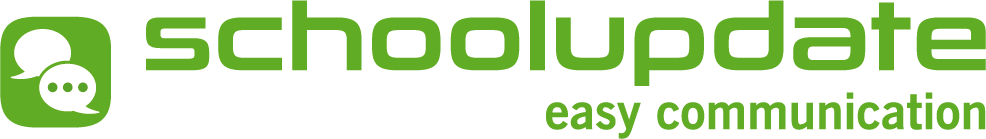 Okulumuz gelecek günlerde sizinle dijital olarak iletişim kurmaya ve bilgi alışverişinde bulunmaya karar vermiştir. Bu amaçla yenilikçi “SchoolUpdate” çözümünü kullanacağız. SchoolUpdate, akıllı telefonunuza yüklenebilen bir SchoolUpdate uygulamasına sahiptir. Veya çevrimiçi olarak erişilip kullanılabilir: www.schoolupdate.comSchoolUpdate çözümünü kullanabilmek için iki küçük şey yapmanız gerekir.
Öncelikle kayıt kodunuz:Yapmanız gereken nedir?  SchoolUpdate uygulamasını akıllı telefonunuza yükleyin
- Android: GooglePlay veya AppGallery’den uygulamayı indirin
- iOs:  AppStore’dan uygulamayı indirin  Kayıt Kodunu kullanın
- SchoolUpdate uygulamasını açın veya www.schoolupdate.com adresine gidin
- “Kayıt kodunu kullan” öğesine tıklayın ve kodunuzu girinSchoolUpdate uygulamasını daha önce hiç kullanmadınız:
- kişisel verilerinizi, e-posta adresinizi ve bir parola girin
- kullanıcı adınızla birlikte bir posta ve/veya SMS alacaksınız
- bu bilgiyi ayrıca SchoolUpdate’in ilk mesajında da bulabilirsiniz
İkinci kayıt kodunu başka bir çocuk için kullanın
- “Çocuk ata” öğesini seçin ve ardından her zamanki kullanıcı adınız ve parolanızla oturum açın. Giriş yapın ve bitirin!
Artık uygulamayı kullanarak veya www.schoolupdate.com adresinden kullanıcı adınız ve seçtiğiniz parola ile istediğiniz zaman giriş yapabilirsiniz. SchoolUpdate’i kullanırken yardıma ihtiyacınız olursa lütfen bizimle iletişime geçin!Teknik sorularınız için lütfen SchoolUpdate destek ekibiyle iletişime geçin: support@schoolupdate.comBaşka bir ipucu: Daha fazla bilgi (talimatlar, SSS koleksiyonu,…) edinmek için çözüm adresine gidin: www.schoolupdate.com. Çok teşekkürler ve saygılarımla,
Tarih:İmza 